ESTATES OFFICERJOB DESCRIPTIONReports to: Estates SupervisorABOUT JOHN LYONFounded in 1876 as an Independent day school for local boys, John Lyon is one of the top independent day schools for boys in the UK. We pride ourselves on our broad yet balanced curriculum and ability to tailor an education to meet the individual needs of our students. Our ethos is to treat every boy as an individual, strive for academic excellence and provide outstanding pastoral care whilst offering a broad range of opportunities outside of the classroom. The School has consistent excellent results with ‘value added’ at all levels, GCSE, and A-Level. The School campus is spread across six buildings in Harrow-on-the-Hill and is part of John Lyon’s Foundation. We have a clear set of values that are vital to our community. These values shape who we are, what we do and how we do it. 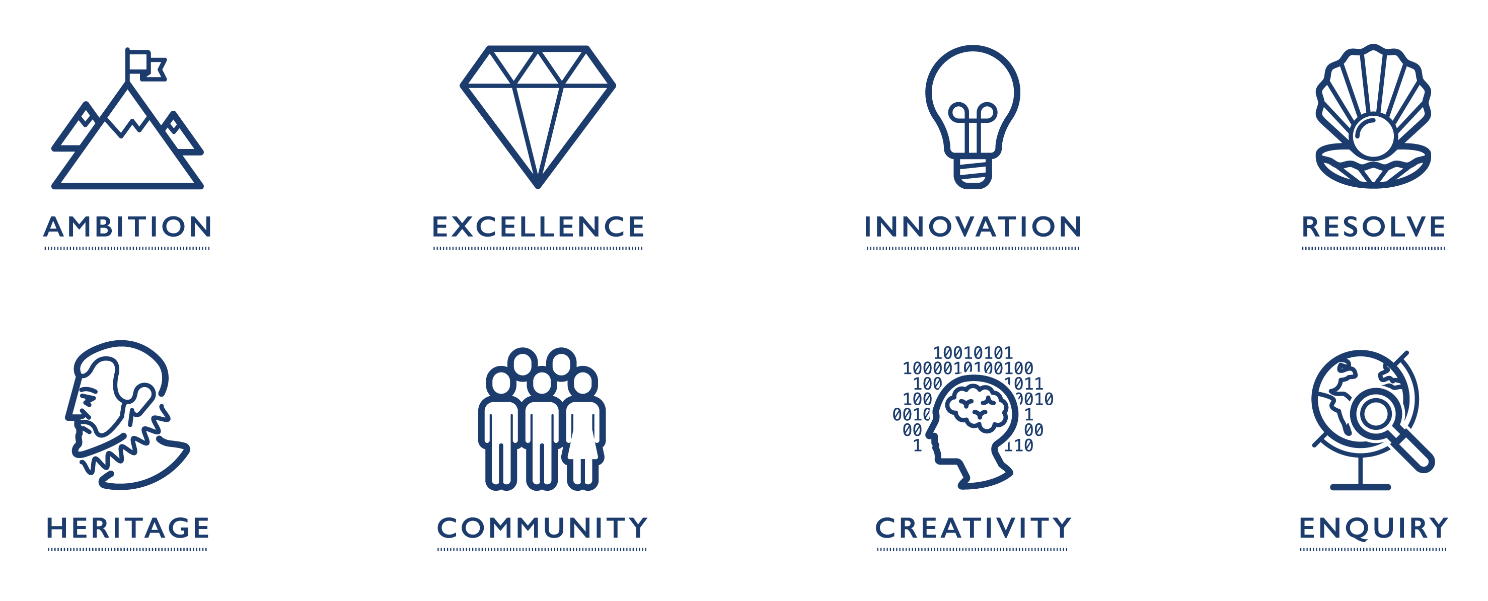 THE DEPARTMENTThe School’s estate comprises a number of buildings ranging from mid-18th Century to recent constructions. Several of the school buildings are listed and fall within two different conservation areas. Recent developments have taken place to a number of the buildings with over £12m being spent on new build, renovation and refurbishment. Whereas the new and refurbished buildings require careful maintenance and control of the building management systems, upkeep of the other buildings relies on planned maintenance regimes and replacement of long-standing systems and fittings. The Estates Teams’ aim is the delivery of both planned and reactive maintenance, event set ups, H&S requests, planned maintenance, general repairs and property upkeep, working with other estates team members and with minimal disruption to the day to day operation of the School community. RESPONSIBILITIES The following duties and responsibilities are intended to give a broad indication of the variety of tasks covered by the role.Check H&S and general maintenance work requests on a daily basis on the School’s maintenance request software, School Asset Manager.Undertake any other duties requested by the Deputy Heads, Bursar and Estates Supervisor.Ensure the School’s Safeguarding Children requirements are met regarding the security of the campus during term-time, such as managing traffic at drop-off times, securing external gates and carparks once the pupils have arrived.Carry out Planned Preventive Maintenance and routine daily, weekly and other periodic checks as required by service and operational requirements and manuals, including periodic readings of the various utility meters located across the school campus. Replace or repair faulty or worn parts of school property across the main School campus, liaising with the Estates Supervisor in ordering new parts when necessary.Maintain hot and cold water systems across both School sites carrying out minor repair and installation work as required. Regularly check, at agreed intervals, the condition and operation of general lighting, emergency lighting, self-closing fire doors, window fasteners, extractors and yard gullies and remedy, or report faults to the Estates Supervisor. Carry out basic painting and decorating tasks in classrooms, halls and corridors throughout the School buildings as required.Work closely with the Estates Supervisor to ensure compliance with relevant health and safety legislation on Estates matters including COSHH and risk assessments. Promote safe working practices and ensure appropriate PPE is worn escalating any risk to the Estates Supervisor. Ensure school grounds and buildings are kept secure at night by closing all entrances and windows at the end of the Late Shift each day. Set up classrooms and communal meeting spaces for educational and other uses as directed by the School’s timetable. Carry out regular inspections on the School minibus fleet ensuring that the vehicles are road worthy, clean and tidy.  Communicate effectively with School colleagues, and other stakeholders as required, both verbally and in writing, establishing effective working relationships.Drive School minibus around the main campus and to the School playing fields, and on other outings for delivery/pick up tasks as required.  At times of cold and freezing weather keep pathways and steps clear of ice by the application of salt and grit.  Carry out daily litter picks across the School site and empty waste bins on a regular basis.  When traversing the School site remain vigilant for both H&S hazards and general maintenance necessities. If these problems cannot be rectified ensure that they are reported to the Estates Supervisor, or in the case of a H&S issue that they are recorded on the School’s maintenance software. It should be noted that a job description is not an exhaustive list of activities, and employees may be asked to carry out other duties commensurate with the grade of the post. The job description may also be amended to take account of changed circumstances, and employees will be consulted if this is necessary.PERSON SPECIFICATION In making an appointment at John Lyon we look for the person who, at interview and by virtue of their application, qualifications and experience best demonstrates proven skills and abilities in the following areas:All staff at the School have responsibility for promoting and safeguarding the welfare of children and young persons for whom they are responsible, or with whom they come into contact, and to adhere to and ensure compliance with the School’s Safeguarding Policies at all times.  ESSENTIALDESIRABLEKNOWLEDGEBasic knowledge of plumbing, electrical, gas, PAT testing, carpentry, first aid.XKnowledge of the occupational hazards and safety precautions involved with the maintenance, repair, and operation of buildings, grounds, and operating systems.XHealth and Safety qualification/ certificationXFull, clean UK driving licenceXCity and Guilds or equivalent qualification in a relevant tradeXBasic IT skillsXSKILLS & EXPERIENCEGeneral Maintenance experienceXBasic plumbing experience (e.g. Fix leaking taps, radiators, etc.)XBasic joinery experience (e.g. replace broken window panes, board up broken windows, fit shelves, etc.)XPainting and decorating experience including basic plastering XBasic Electrical experience (e.g.  make safe broken light switch/sockets/plugs, replace failed light bulbs, etc.) XPrevious experience of working in a school environmentXGood interpersonal and communication skillsXAbility to prioritise work and meet targets and deadlinesXAbility to work on own initiative with a proactive approach to work matters and task completion XAbility to liaise with internal and external customers at all levelsXEnthusiastic and self-motivated with a natural inclination to problem solveXAble to assess and carry out heavy lifting and general labouring tasksXAble to work outdoors in all weather conditions X